Картотека игр для дошкольников 5-6 лет с нормой развития  «Составление описательного рассказа по теме  «Весна» с использованием  игры В.В. Воскобовича  «Чудо-соты»Вишнякова Светлана Борисовна, воспитательI квалификационной категорииМАДОУ № 28 г. ТомскаЛомакина Анна Владимировна, воспитательI квалификационной категорииМАДОУ № 28 г. ТомскаФорма работы: групповая/индивидуальная.Образовательные области согласно ФГОС ДО: художественно-эстетическое развитие, речевое развитие, социально-коммуникативное развитие, познавательное развитие. Задачи игры: развивать фантазию, творческое воображение, мелкую моторику рук, конструкторские способности; активизировать словарь по теме, развивать умение отгадывать загадки, закрепить название перелетных птиц, весенних цветов, насекомых; закреплять умение составлять рассказ по схеме с опорой на картинки. Материалы и оборудование: «Фиолетовый лес», игра «Чудо-соты», схемы лебедя, цветка и бабочки из игры «Чудо-соты», листы бумаги, карандаши.Ход игры:- Ребята, какое время года наступило? (Ответы детей). Действительно наступила весна. Пчелка Жужжа любит рисовать и принесла краски. (Педагог показывает игру «Чудо-соты»). Жужжа предлагает нарисовать весну вместе с ней. Согласны? (Ответы детей). Чтобы узнать, что мы будем рисовать – отгадайте загадки! Гордая птица, воды не боится,Очень пригожа, на двойку похожа,Как зовут, ответь!Это белый… (Лебедь).- Правильно – это лебедь. Весной прилетают лебеди, потому что это перелетные птицы.Задание педагога:- составить изображение лебедя из игры «Чудо-соты» по схеме.- раскрасить изображение лебедя.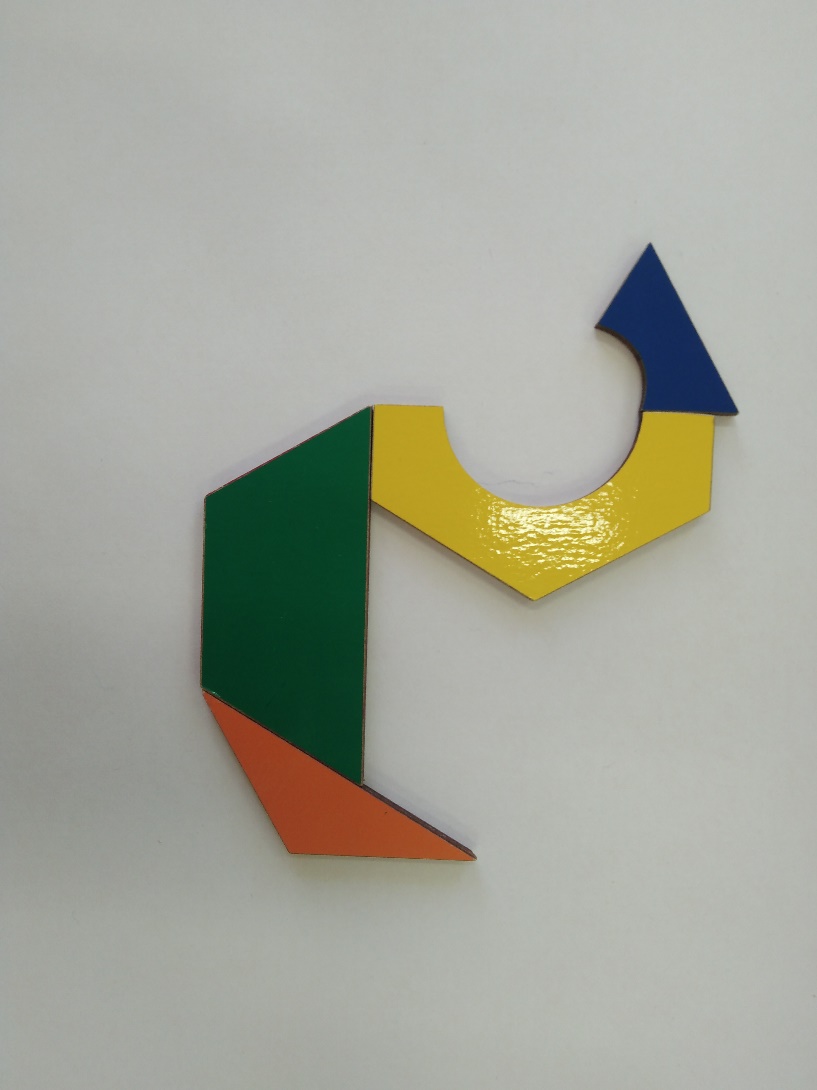 Рис. 1. Изображение лебедя из игры «Чудо-соты» по схеме.На лесной проталинкеВырос цветик маленький.Прячется в валежникБеленький… (Подснежник).- Да это первый весенний цветок. Какие еще первые цветы вы знаете? (Ответы детей).Задание педагога:- составить изображение цветка из игры «Чудо-соты» по схеме.- раскрасить изображение цветка.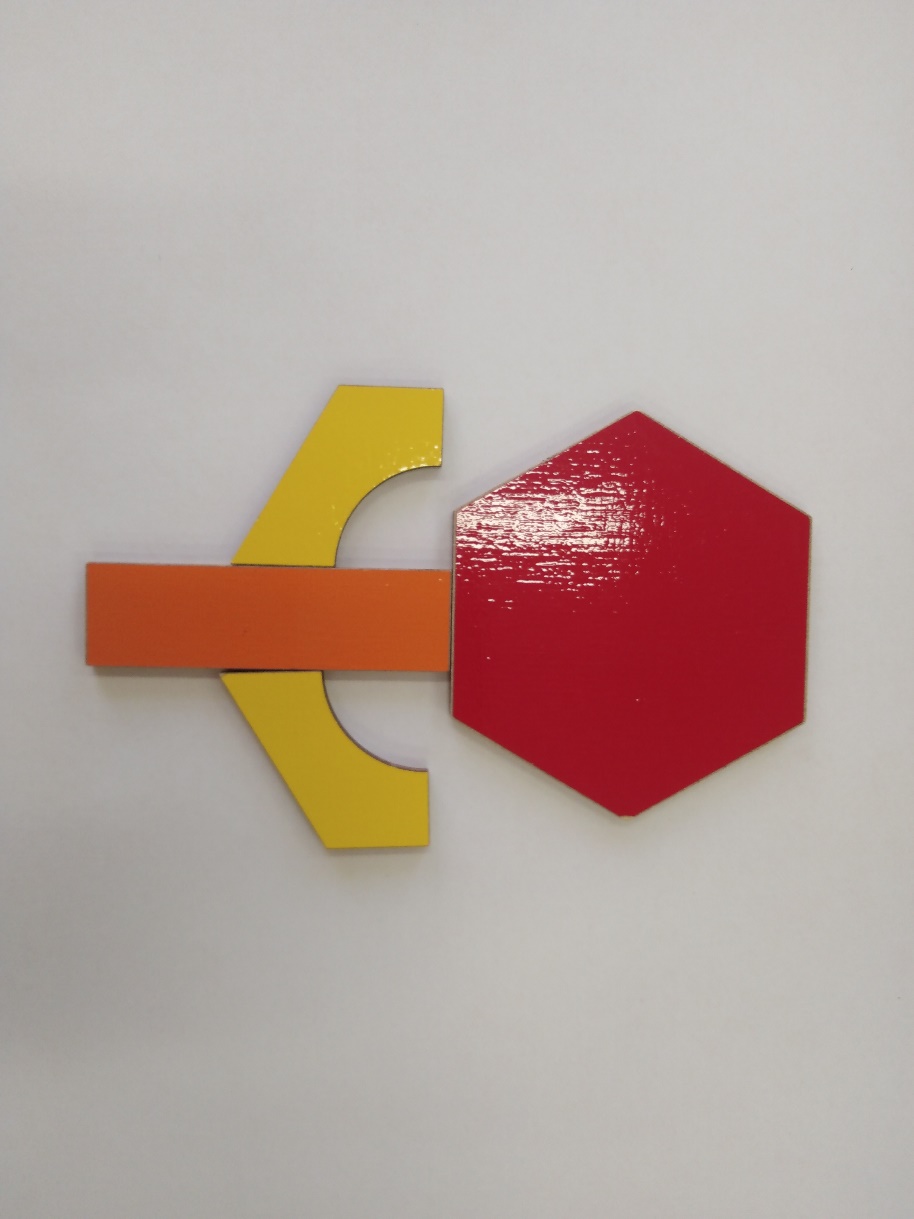 Рис. 2. Изображение цветка из игры «Чудо-соты» по схеме.Шевелились у цветкаВсе четыре лепестка.Я сорвать его хотел —Он вспорхнул и улетел… (Бабочка).- Правильно, весной просыпаются бабочки и другие насекомые.Задание педагога:- составить изображение бабочки из игры «Чудо-соты» по схеме.- раскрасить изображение бабочки.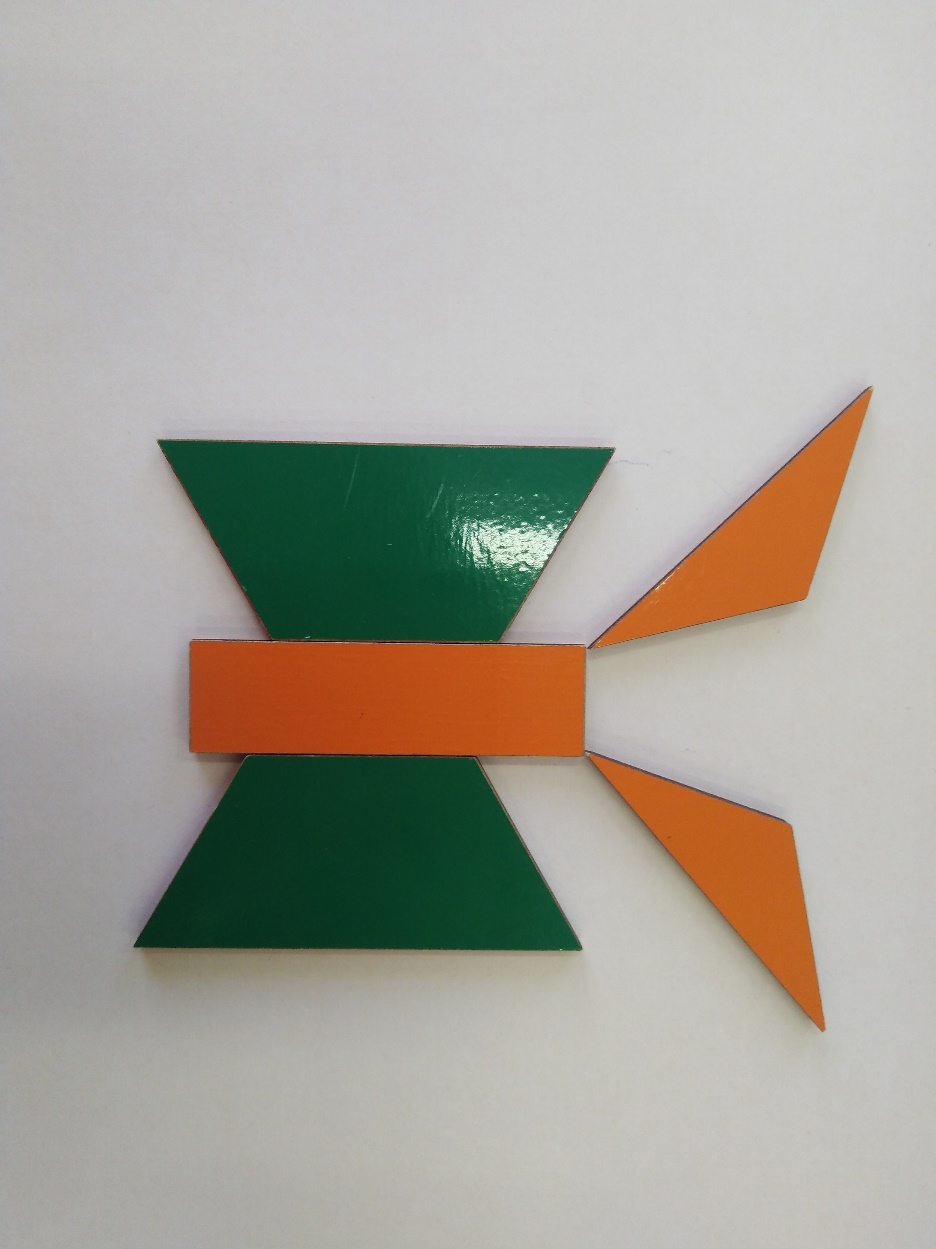 Рис. 3. Изображение бабочки из игры «Чудо-соты» по схеме.- Посмотрите, какие красивые рисунки у нас получились! Давайте составим рассказ по нашим рисункам о весне. Задание педагога:- начинать рассказ со слов «наступила весна».- описать каждую картинку прибавляя при этом слово «весной».- перечислить всех известных перелетных птиц, первых весенних цветов и насекомых.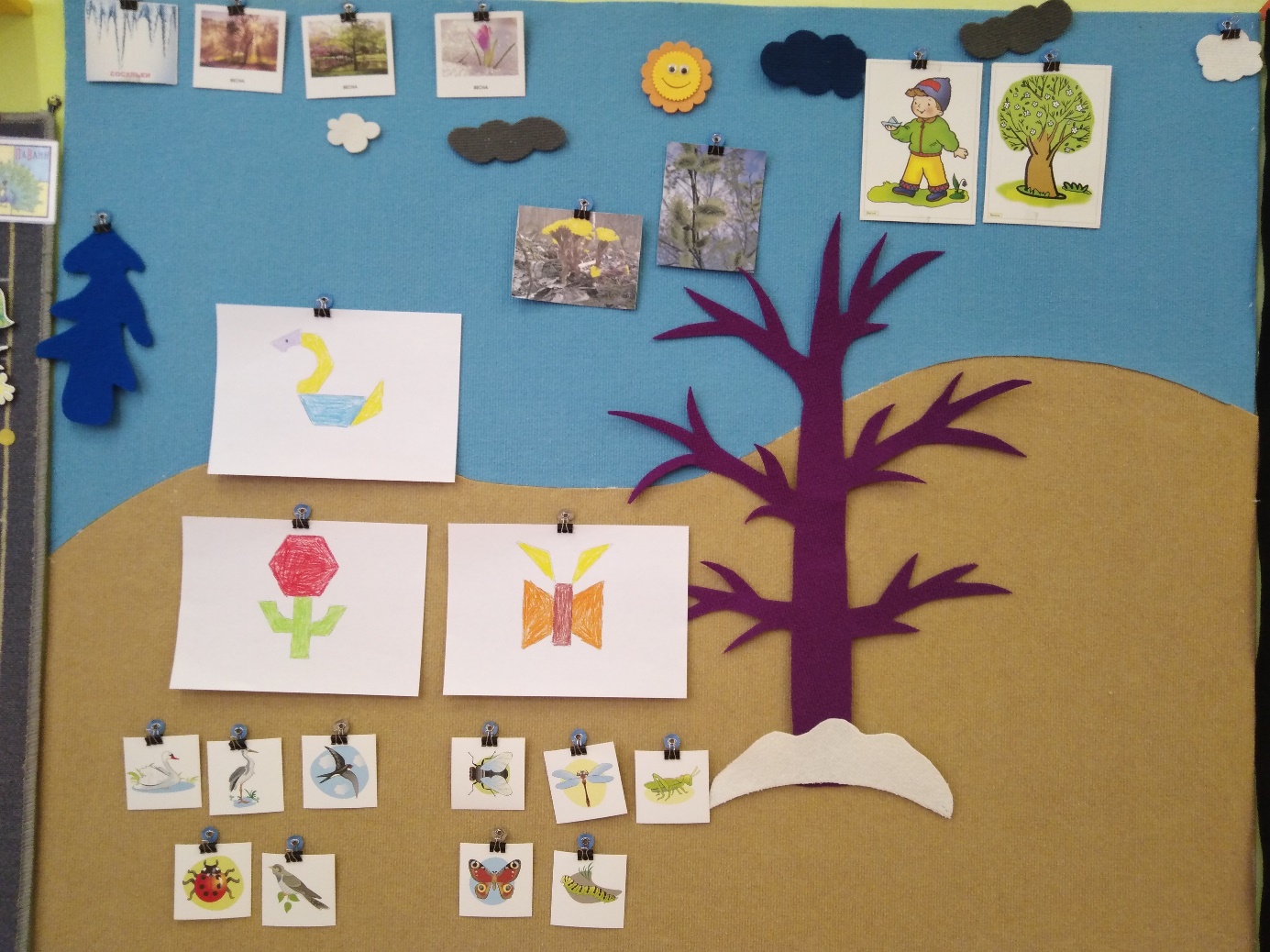 Рис. 4. Составление описательного рассказа о весне с опорой на рисунки.Пример рассказа: «Наступила весна. Весной прилетают перелетные птицы: лебеди, ласточки, журавли, кукушки и т.д. Весной появляются первые цветы: подснежники, мать-и-мачеха, незабудки и т.д. Весной просыпаются и выползают насекомые: бабочки, гусеницы, мухи, муравьи, червяки, божьи коровки и т.д.»